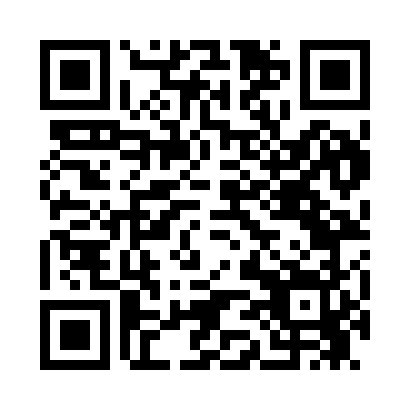 Prayer times for Henrieville, Utah, USAMon 1 Jul 2024 - Wed 31 Jul 2024High Latitude Method: Angle Based RulePrayer Calculation Method: Islamic Society of North AmericaAsar Calculation Method: ShafiPrayer times provided by https://www.salahtimes.comDateDayFajrSunriseDhuhrAsrMaghribIsha1Mon4:406:111:325:258:5310:242Tue4:416:111:325:258:5310:243Wed4:416:121:325:268:5310:234Thu4:426:121:335:268:5310:235Fri4:436:131:335:268:5210:236Sat4:436:131:335:268:5210:227Sun4:446:141:335:268:5210:228Mon4:456:151:335:268:5210:219Tue4:466:151:335:268:5110:2110Wed4:476:161:335:268:5110:2011Thu4:486:161:345:268:5110:1912Fri4:486:171:345:268:5010:1913Sat4:496:181:345:268:5010:1814Sun4:506:181:345:268:4910:1715Mon4:516:191:345:268:4910:1616Tue4:526:201:345:268:4810:1617Wed4:536:211:345:268:4810:1518Thu4:546:211:345:268:4710:1419Fri4:556:221:345:268:4610:1320Sat4:566:231:345:268:4610:1221Sun4:576:241:345:268:4510:1122Mon4:596:241:345:268:4410:1023Tue5:006:251:355:268:4310:0924Wed5:016:261:355:268:4310:0825Thu5:026:271:355:268:4210:0726Fri5:036:281:355:258:4110:0627Sat5:046:281:355:258:4010:0428Sun5:056:291:345:258:3910:0329Mon5:066:301:345:258:3810:0230Tue5:076:311:345:248:3710:0131Wed5:096:321:345:248:3710:00